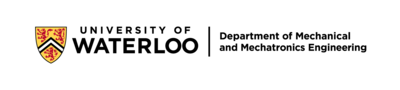 WORK REPORT CONFIDENTIALITY AGREEMENT FORM 1EMPLOYER REQUEST: 							Date: _____________________The employer considers the information in the following work report to be sensitive or proprietary and requests that the University of Waterloo treat the report as CONFIDENTIAL. Employer: ____________________________________________________________________________Address:___________________________________________________________________________________________________________________________________________________________________The employer requests that the report be evaluated, in confidence, by only one faculty member. The work report will be returned to the student once it has been marked. Signed (student’s supervisor): _____________________________ Printed Name: __________________Title: ________________________________________ Phone Number: __________________________ REPORT & STUDENT DATA:Work Report Title:_____________________________________________________________________ ________________________________________________ Date on report: _______________________Prepared by (student’s name): _________________________________ UW ID #: __________________UNIVERSITY CONFIDENTIALITY AGREEMENT: The Mechanical & Mechatronics Engineering Department and the delegate responsible for grading the report agree to maintain the confidentiality of the above-named report for a period of not less than three years from the date of grading. No copies of the report will be made. The report will be read only by the delegate named below. A suitable delegate will be chosen solely on the basis of the report title. The report will be kept in a locked office until returned to the student. Signed: ________________________________________ Date: _________________________________Name (please print): ____________________________________________________________________MME Department DelegateDepartment of Mechanical and Mechatronics EngineeringUniversity of Waterloo, E7 3332200 University Avenue W, Waterloo, N2L 3G1 